ÇITIR ÇITIR FELSEFEBrigitte Labbé, Michel Puech tarafından kaleme alınan Çıtır Çıtır Felsefe Dizisinin İyi ve Kötü, Başarı ve Başarısızlık, Adalet ve Haksızlık, Mutluluk ve Mutsuzluk, Gerçekten ve Yalancıktan isimli kitapları, içerik olarak değerlendirilecektir. 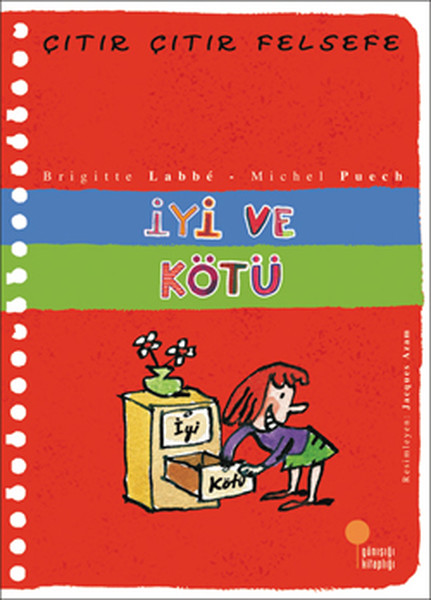 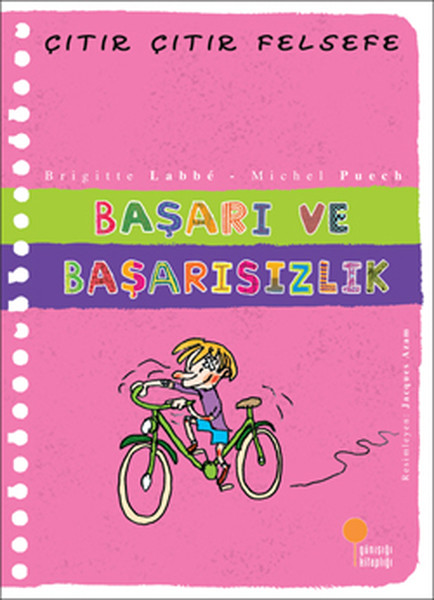 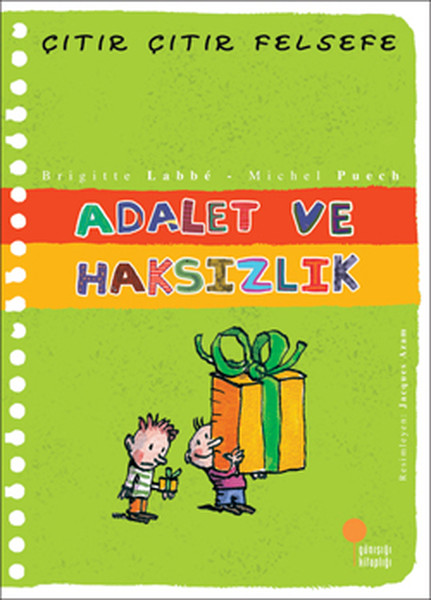 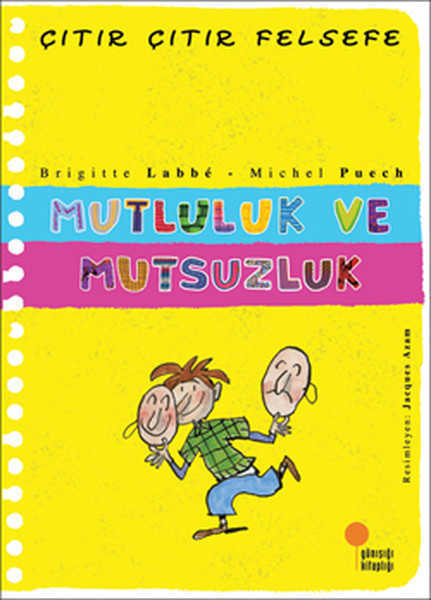 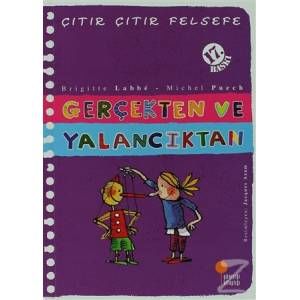 